CONSEJOCuadragésima octava sesión ordinaria
Ginebra, 16 de octubre de 2014Adenda del documento C/48/17

INFORMES DE REPRESENTANTES DE MIEMBROS Y OBSERVADORES 
SOBRE LOS ÁMBITOS LEGISLATIVO, ADMINISTRATIVO Y TÉCNICODocumento preparado por la Oficina de la Unión

Descargo de responsabilidad:  el presente documento no constituye
un documento de política u orientación de la UPOVLos informes siguientes (presentados por orden alfabético de los nombres de los miembros en francés) se recibieron después del vencimiento del plazo correspondiente, el 5 de septiembre de 2014:Miembros:  Anexos I y II:  China y Colombia.[Siguen los Anexos]C/48/17 Add.ANEXO ICHINANovedad adicional de la Administración Estatal de Silvicultura de China1. 	Situación en el campo legislativoExtensión de la protección a otros géneros y especiesEl quinto lote de la lista de protección de nuevas obtenciones vegetales, que se publicó el 22 de enero de 2013 y entró en vigor el 1 de abril de 2013, comprende los 120 géneros o especies siguientes: [Sigue el Anexo II]C/48/17 Add.ANEXO IICOLOMBIA(2013)Situación en el campo legislativoActualmente Colombia  continua aplicando la legislación vigente para proteger los derechos de los obtentores de variedades vegetales, estos son: Decisión 345 de 1993, Decreto 533 de 1994, Resolución ICA 1893 de 1995, Ley 243 de 1995, “Por medio de la cual se aprueba el Convenio Internacional para la protección de las obtenciones vegetales, UPOV, del 2 de diciembre de 1961, revisado en Ginebra el 
10 de noviembre de 1972 y el 23 de octubre de 1978”, Decreto 2687 de 2002, modificatorio del artículo 7 del Decreto 533 de 1994, Ley 1032 de 2006 Código penal,  Ley 1564 de 2012, funciones jurisdiccionales al Instituto Colombiano Agropecuario en los procesos por infracción a los derechos de obtentor de variedades vegetales. En Colombia el derecho de obtentor es aplicable a las variedades de todos los géneros y especies botánicas siempre que su cultivo, posesión o utilización no se encuentren prohibidos por razones de salud humana, animal o vegetal. Se resalta entonces que en lo concerniente a la normatividad aplicable, en la actualidad Colombia hace parte del Convenio UPOV por la aprobación del Acta de 1978, y que la adhesión de Colombia al Acta de 1991 de UPOV no variaría sustancialmente su régimen de protección de variedades vegetales, pues en la práctica la integración de toda la normatividad referida anteriormente hace que Colombia esté aplicando las reglas previstas en el Acta de 1991 ya que el régimen jurídico que se aplica  se halla en conformidad con el Acta de 1991 del Convenio.Situación en el Campo Administrativo y TécnicoNo se han producido cambios en la estructura administrativa ni en los procedimientos y sistemas administrativos de la Dirección Técnica de Semillas del Instituto colombiano agropecuario ICA. Se  continúa manteniendo vínculos de cooperación en materia de examen técnico con varios de los países miembros de la Unión.  Tal como se observa en la gráfica  durante el año 2013 se recibieron, analizaron y atendieron 93 solicitudes procedentes de diferentes países. Especialmente Holanda, Colombia, Alemania, Italia y Estados Unidos entre otros.Las variedades que se solicitaron fueron de las especies de Rosa, Crisantemo, Clavel, Café, Alstroemeria  y Tomate entre otras. Se realizaron 20 pruebas de distinguibilidad, homogeneidad y estabilidad (D.H.E) en diferentes especies como soja, caña de azúcar y algodón  y se emitieron 90 certificados de obtentor.  Se elaboró y publico la Gaceta de Variedades Vegetales Protegidas No.16. Igualmente en el campo administrativo el ICA fungió como autoridad nacional competente en materia de derechos de obtentor y perito técnico designado para la identificación de variedades vegetales protegidas dentro de distintos trámites judiciales en donde se discute la infracción de derechos de obtentor. Así las cosas el ICA adelantó en su condición de experto y perito técnico una actividad de apoyo judicial en donde rindió diversos conceptos y peritajes sobre la infracción de derechos de obtentor. [Fin del Anexo II y del documento]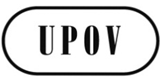 SC/48/17 Add.ORIGINAL:  inglés/españolFECHA:  24 de octubre de 2014UNIÓN INTERNACIONAL PARA LA PROTECCIÓN DE LAS OBTENCIONES VEGETALESUNIÓN INTERNACIONAL PARA LA PROTECCIÓN DE LAS OBTENCIONES VEGETALESUNIÓN INTERNACIONAL PARA LA PROTECCIÓN DE LAS OBTENCIONES VEGETALESGinebraGinebraGinebraNºNombre chino Código UPOVCódigo UPOVNombre latino1六道木属ABELIABELIAbelia R. Br.2冷杉属ABIESABIESAbies Mill.3五加属Acanthopanax (Decne. et Planch.) Miq.4酸竹属Acidosasa C. D. Chu et C. S. Chao5七叶树属AESCUAESCUAesculus L.6木通属Akebia Decne.7合欢属ALBIZ ALBIZ Albizia Durazz.8桤木属ALNUSALNUSAlnus Mill.9沙冬青属Ammopiptanthus Cheng f.10紫穗槐属Amorpha L.11桃叶珊瑚属AUCUB AUCUB Aucuba Thunb.12小檗属BERBEBERBEBerberis L.13木棉属Bombax L.14叶子花属BOUGABOUGABougainvillea Comm. ex Juss.15构属BROUSBROUSBroussonetia L’Hér. ex Vent.16醉鱼草属BUDDLBUDDLBuddleja L.17紫珠属Callicarpa L.18沙拐枣Calligonum mongolicum Turcz.19凌霄属CAMPS CAMPS Campsis Lour.20旱莲木CAMPT_ACUCAMPT_ACUCamptotheca acuminata Decne.21锦鸡儿属CARAG CARAG Caragana Fabr.22鹅耳枥属CARPICARPICarpinus L.23山核桃属CARYACARYACarya Nutt.24决明属Cassia L.25栗属CASTACASTACastanea Mill.26木麻黄属CASUACASUACasuarina L.27雪松属CEDRUCEDRUCedrus Trew28朴属CELTI CELTI Celtis L.29三尖杉属Cephalotaxus Sieb. et Zucc.30紫荆属CERCSCERCSCercis L.31方竹属Chimonobambusa Makino32流苏树属Chionanthus L.33南酸枣Choerospondias axillaris (Roxb.) B. L. Burtt et Ａ. W. HillChoerospondias axillaris (Roxb.) B. L. Burtt et Ａ. W. Hill34铁线莲属CLEMAClematis L.Clematis L.35大青属CLEROClerodendrum L.Clerodendrum L.36山茱萸属CORNUCornus L.Cornus L.37栒子属COTON Cotoneaster Medik.Cotoneaster Medik.38山楂属CRATACrataegus L.Crataegus L.39柳杉属Cryptomeria D. DonCryptomeria D. Don40瑞香属DAPHN Daphne L.Daphne L.41珙桐属DAVIDDavidia Baill.Davidia Baill.42牡竹属Dendrocalamus NeesDendrocalamus Nees43胡颓子属ELAEAElaeagnus L.Elaeagnus L.44杜英属ELAEO Elaeocarpus L.Elaeocarpus L.45麻黄属EPHED Ephedra L.Ephedra L.46杜仲EUCMM_ULMEucommia ulmoides Oliv.Eucommia ulmoides Oliv.47箭竹属FARGEFargesia Franch.Fargesia Franch.48皂荚属GLEDIGleditsia L.Gleditsia L.49梭梭属Haloxylon BungeHaloxylon Bunge50金缕梅属HAMAM Hamamelis L.Hamamelis L.51木槿属HIBIS Hibiscus L.Hibiscus L.52沙棘属HIPPHHippophae L.Hippophae L.53坡垒属HOPEAHopea Roxb.Hopea Roxb.54绣球属Hydrangea L.Hydrangea L.55金丝桃属HYPERHypericum L.Hypericum L.56山桐子属Idesia Maxim.Idesia Maxim.57冬青属ILEXXIlex L.Ilex L.58八角属ILLICIllicium L.Illicium L.59大节竹属Indosasa McClureIndosasa McClure60蓝花楹属JACARJacaranda Juss.Jacaranda Juss.61素馨属JASMIJasminum L.Jasminum L.62麻风树JATRO_CURJatropha curcas L.Jatropha curcas L.63刺柏属JUNIPJuniperus L.Juniperus L.64油杉属Keteleeria CarrièreKeteleeria Carrière65紫薇属LAGERLagerstroemia L.Lagerstroemia L.66落叶松属LARIXLarix Mill.Larix Mill.67胡枝子属LESPELespedeza Michx.Lespedeza Michx.68女贞属Ligustrum L.Ligustrum L.69山胡椒属Lindera Thunb.Lindera Thunb.70枫香属Liquidambar L.Liquidambar L.71木姜子属Litsea Lam.Litsea Lam.72滇丁香属LUCUL Luculia SweetLuculia Sweet73苹果属（除水果外）MALUSMalus Mill. (except fruits)Malus Mill. (except fruits)74野牡丹属MELASMelastoma L.Melastoma L.75楝属MELIAMelia L.Melia L.76水杉属METAS Metasequoia Miki ex Hu et W. C. ChengMetasequoia Miki ex Hu et W. C. Cheng77杨梅Myrica rubra Sieb. et Zucc.Myrica rubra Sieb. et Zucc.78白刺属Nitraria L.Nitraria L.79红豆属Ormosia JacksonOrmosia Jackson80木犀属OSMAN Osmanthus Lour.Osmanthus Lour.81黄檗Phellodendron amurense Rupr.Phellodendron amurense Rupr.82楠属Phoebe NeesPhoebe Nees83石楠属PHOTIPhotinia Lindl.Photinia Lindl.84黄连木属PISTAPistacia L.Pistacia L.85化香树属Platycarya Sieb. et Zucc.Platycarya Sieb. et Zucc.86侧柏属Platycladus SpachPlatycladus Spach87苦竹属Pleioblastus NakaiPleioblastus Nakai88金露梅OTEN_FRUPotentilla fruticosa L.Potentilla fruticosa L.89李属（除水果外）PRUNU Prunus L. (except fruits)Prunus L. (except fruits)90枫杨属Pterocarya KunthPterocarya Kunth91青檀属Pteroceltis Maxim.Pteroceltis Maxim.92栎属QUERCQuercus L.Quercus L.93悬钩子属RUBUSRubus L.Rubus L.94接骨木属SAMBUSambucus L.Sambucus L.95无患子属SAPINSapindus L.Sapindus L.96乌桕属SAPIUSapium Jacq.Sapium Jacq.97檫木SASSA_TZUSassafras tzumu (Hemsl.) Hemsl.Sassafras tzumu (Hemsl.) Hemsl.98木荷属Schima Reinw. ex BlumeSchima Reinw. ex Blume99秤锤树属Sinojackia HuSinojackia Hu100珍珠梅属SORBASorbaria (DC) A. BraunSorbaria (DC) A. Braun101花楸属SORBUSorbus L.Sorbus L.102火焰树属Spathodea P. Beauv.Spathodea P. Beauv.Spathodea P. Beauv.103绣线菊属SPIRASpiraea L.Spiraea L.Spiraea L.104山矾属Symplocos Jacq.Symplocos Jacq.Symplocos Jacq.105台湾杉属Taiwania HayataTaiwania HayataTaiwania Hayata106柽柳属TAMRXTamarix L.Tamarix L.Tamarix L.107柚木TECTO_GRA Tectona grandis L. f.Tectona grandis L. f.Tectona grandis L. f.108夜来香属Telosma Cov.Telosma Cov.Telosma Cov.109厚皮香属TERNSTernstroemia Mutis ex Linn. f.Ternstroemia Mutis ex Linn. f.Ternstroemia Mutis ex Linn. f.110吴茱萸属Tetradium Lour.Tetradium Lour.Tetradium Lour.111椴树属TILIA Tilia L.Tilia L.Tilia L.112香椿属TOONAToona M. RoemerToona M. RoemerToona M. Roemer113榧树属Torreya Arn.Torreya Arn.Torreya Arn.114越桔属VACCIVaccinium L.Vaccinium L.Vaccinium L.115荚蒾属VIBUR Viburnum L.Viburnum L.Viburnum L.116牡荆属VITEXVitex L.Vitex L.Vitex L.117锦带花属WEIGEWeigela Thunb.Weigela Thunb.Weigela Thunb.118紫藤属WISTE Wisteria Nutt.Wisteria Nutt.Wisteria Nutt.119文冠果Xanthoceras sorbifolium BungeXanthoceras sorbifolium BungeXanthoceras sorbifolium Bunge120枣属ZIZIPZiziphus Mill.Ziziphus Mill.Ziziphus Mill.